The Regents of the University of California REQUEST FOR INFORMATION Request for Information For                          Blood Products and Services RFI#210820JKO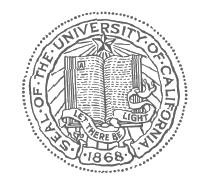 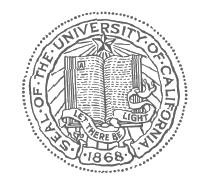 I. 	General information about this RFI 	A. 	Purpose of this RFI The purpose of this Request for Information (“RFI”) is to solicit information from qualified suppliers (“Bidders”) for Blood Products and Services in accordance with the requirements defined in this RFI. The University of California (“UC Health”) may leverage the information, data, comments, or reactions obtained in this RFI as research for a future solicitation. This RFI does not constitute an Invitation for Bid, Request for Proposal, or Informal Request for Bid or Proposal and is not to be construed as a commitment by the University of California Health. 	B. 	Background  UC Health provides leadership and strategic direction for UC’s five academic medical centers (UC Davis, UC Irvine, UC Los Angeles, UC San Diego, and UC San Francisco) and 17 health professional schools. UC Health’s central office supports operational initiatives at individual campuses and development of system-wide initiatives, promoting collaboration among the university’s health professional schools and providing oversight on the business and financial activities of the clinical enterprise. The transfusion service sections across the medical centers are part of the Departments of Pathology and Laboratory Medicine and manage the blood products used by the UC medical centers. The transfusion services are directed by Board Certified Pathologists, are AABB accredited and licensed by the State of California and registered or licensed with Food and Drug Administration. 	C. 	Proposed Scope of Services  RFI must include the following:The ability to supply the required number of Pathogen Reduced platelets. Proposal must include the       number of Pathogen Reduced platelets made by your company in California during the first 6 months of this year. The response must include the specific facility and location where the Pathogen Reduced platelets are manufactured as well as the distribution location. The UC Health System used Forty Thousand (40K) Pathogen Reduced platelets in the last rolling 12 months. It is the practice of UC Health to require the sole use of Pathogen Reduced platelets.Must include a chart of the specific location that will supply routine blood products to each UC Medical Center. (Meaning where will blood products be shipped from when they are shipped to the hospitals.) Must include a chart of the primary specific location that will supply HLA compatible platelets to each UC Medical Center (meaning where will HLA compatible platelets be shipped from). The chart must also include the specific applicable reference laboratory location (immunohematology reference laboratory and HLA testing facility) that samples be sent for testing for each of the hospitals.Names and locations where services will be required: UC Davis UC Davis Medical Center, 2315 Stockton Blvd, Sacramento, CA 95817 UC Irvine UC Irvine Medical Center, 101 The City Drive South, Orange, CA 92868 UC Los Angeles Ronald Reagan UC Los Angeles Medical Center, Attn: Blood Bank, 757 Westwood Plaza, Los Angeles, CA 90095 Santa Monica UCLA Medical Center, Attn: Blood Bank, 1250 16th Street, suite B504, Santa Monica, CA 90404 UC San Diego UC San Diego Health System, Hillcrest, 200 W Arbor Dr, San Diego, CA 92103 UC San Diego Health System, La Jolla, 9300 Campus Point Drive, La Jolla, CA 92037 UC San Francisco UC San Francisco Medical Center at Mission Bay, 1825 Fourth St. San Francisco, CA 94158 UCSF Medical Center at Mount Zion, 1600 Divisadero St. San Francisco, CA 94115 UCSF Medical Center at Parnassus, 505 Parnassus Ave. San Francisco, CA 94143 UCSF Benioff Children’s Hospital Oakland, 747 52nd St, Oakland, CA 94609 The nature and scope of the University’s core business philosophies UC Health Systems operate academic transfusion services in support of clinical operations requiring transfusion and transfusion medicine services to their patients.  The transfusion services operate under California State licenses and accreditation by AABB and or CAP. They are also licensed or registered by the FDA.  Each facility supports a wide variety of clinical services usually including level 1 trauma centers, cardiothoracic, neonatal, and high-risk obstetrics. Selected facilities have affiliated children’s hospitals; solid organ transplant services for liver, heart/lung, and kidney; and stem cell transplant services.            Overall Responsibility and Program Expectations          The UC Health system requires its partner(s) to offer scaled support of multiple blood product and          transfusion medicine support services including, but not necessarily limited to 1) irradiated blood products,          2) CMV seronegative blood products, 3) demonstrated ability to deliver products with best-in-class order-                        to-receipt times, 4) immunohematology reference laboratory services (such as molecular testing for RBC                         antigens and HLA-matched platelets), 5) preferential stocking of blood products to most effectively                         support UC Health’s large volume need.                        It is the expectation of the UC Health system that any future contract leverages the collective volume of its                        health systems, but that service be satisfactorily supported at the local level, as determined by health                        system senior administrative and clinical leadership.	D. 	Issuing Office and Communication This RFI, and any subsequent addenda to it, is issued by the Regents of the University of California on behalf of the University of California Health.  University of California Health is the sole point of contact regarding all procurement and contractual matters relating to the requirements described in this RFI.  University of California Health is the only office authorized to change, modify, or clarify the specifications or terms and conditions of this RFI. All communications concerning this RFI should be addressed in email: Judy Kogut-O’ConnellStrategic Sourcing ManagerUniversity of California Health, Office of the Presidentjkogocon@ucop.edu	E. 	Significant RFI Dates 	F. 	Proposal Acceptance Period All proposals shall remain available for University acceptance for a period of one (1) year following the submission date. 	G. 	Participating Locations This RFI covers University of California Health.  Any awarded Contract(s) shall be extended to any future UC locations as they may be announced during the term of an awarded Contract.  II. 	Instructions for RFI Response 	A. 	RFI Response Bidders are required to send their proposals via email to Judy Kogut-O’Connell (jkogocon@ucop.edu)   In your proposal, please articulate: Bidder’s approach to executing such an engagement reflecting the requirements outlined in the RFI documents. Response needs to reflect the ability to meet the requirements listed above. Proprietary Information Any restrictions on the use of data contained in a RFI Response must be clearly stated in the response itself.  Proprietary information submitted in response to this RFI will be handled in accordance with applicable University of California procurement regulations and the Public Records Act.  All data and documentation become the property of the University.  	 	            Issued By:    University of California Health, Office of the PresidentRFI Administrator: Judy Kogut-O’Connelljkogocon@ucop.eduDate Time Location RFI Issuance Date Friday, August 20, 2021Noon, PST UCLA Procurement & Strategic Sourcing website www.purchasing.uclahealth.org Bidder Submission of Proposals Friday, September 10, 20215:00 PM, PSTVia Email to jkogocon@ucop.edu